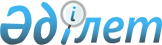 О бюджете Уланского района на 2015-2017 годы
					
			Утративший силу
			
			
		
					Решение Уланского районного маслихата Восточно-Казахстанской области от 25 декабря 2014 года N 220. Зарегистрировано Департаментом юстиции Восточно-Казахстанской области 13 января 2015 года N 3622. Утратило силу - решением Уланского районного маслихата Восточно-Казахстанской области от 23 декабря 2015 года N 290      Сноска. Утратило силу - решением Уланского районного маслихата Восточно-Казахстанской области от 23.12.2015 № 290 (вводится в действие с 01.01.2016).

      В соответствии со  статьями 73, 75 Бюджетного кодекса Республики Казахстан от 4 декабря 2008 года, подпунктом 1) пункта 1 статьи 6 Закона Республики Казахстан от 23 января 2001 года "О местном государственном управлении и самоуправлении в Республике Казахстан", решением Восточно-Казахстанского областного маслихата от 10 декабря 2014 года № 24/289-V "Об областном бюджете на 2015-2017 годы", (зарегистрировано в Реестре государственной регистрации нормативных правовых актов за номером 3589), маслихат Уланского района РЕШИЛ:

      1. Утвердить районный бюджет на 2015-2017 годы согласно приложению 1 соответственно, в том числе на 2015 год в следующих объемах:

      1) доходы – 3793586,4 тысячи тенге, в том числе:

      налоговые поступления – 770329,0 тысяч тенге;

      неналоговые поступления – 7300,0 тысячи тенге;

      поступления от продажи основного капитала – 122936,0 тысяч тенге;

      поступления трансфертов – 2893021,4 тысячи тенге;

      2) затраты – 3849357,3 тысяч тенге;

      3) чистое бюджетное кредитование – 28264,0 тысячи тенге, в том числе:

      бюджетные кредиты – 40652,0 тысяч тенге;

      погашение бюджетных кредитов – 12388,0 тысяч тенге;

      4) сальдо по операциям с финансовыми активами – 0,0 тысяч тенге, в том числе:

      приобретение финансовых активов – 0,0 тысяч тенге;

      5) дефицит (профицит) бюджета – - 84034,9 тысяч тенге;

      6) финансирование дефицита (использование профицита) бюджета – 84034,9 тысяч тенге.

      Сноска. Пункт 1 - в редакции решения Уланского районного маслихата Восточно-Казахстанской области от 20.10.2015 № 285 (вводится в действие с 01.01.2015).

      2. Принять к исполнению на 2015 год нормативы распределения доходов в бюджет района по социальному налогу, индивидуальному подоходному налогу с доходов облагаемых у источника выплаты, индивидуальному подоходному налогу с доходов иностранных граждан, облагаемых у источника выплаты, в размере 83,3 процентов, установленные решением Восточно-Казахстанского областного маслихата от 10 декабря 2014 года № 24/289-V "Об областном бюджете на 2015-2017 годы" (зарегистрировано в Реестре государственной регистрации нормативных правовых актов за № 3589).

      Сноска. Пункт 2 - в редакции решения Уланского районного маслихата Восточно-Казахстанской области от 16.03.2015 № 243 ( вводится в действие с 01.01.2015).

      3. Учесть в районном бюджете на 2015 год объем субвенции, передаваемой из областного бюджета в сумме 2049646,0 тысяч тенге.

      4. В соответствии с пунктами 2,3  статьи 238 Трудового кодекса Республики Казахстан от 15 мая 2007 года установить специалистам в области здравоохранения, социального обеспечения, образования, культуры, спорта и ветеринарии, являющимся гражданскими служащими и работающим в сельской местности, за счет бюджетных средств повышенные на двадцать пять процентов должностные оклады и тарифные ставки по сравнению с окладами и ставками гражданских служащих, занимающихся этими видами деятельности в городских условиях.

       Перечень должностей специалистов в области здравоохранения, социального обеспечения, образования, культуры, спорта и ветеринарии, являющихся гражданскими служащими и работающих в сельской местности, определяется местным исполнительным органом по согласованию с местным представительным органом.

      Сноска. Пункт 4 - в редакции решения Уланского районного маслихата Восточно-Казахстанской области от 16.03.2015  № 243 (  вводится в действие с 01.01.2015).

      5. Учесть резерв местного исполнительного органа района на 2015 год в сумме 11500,0 тысяч тенге.

      6. Учесть перечень бюджетных программ, не подлежащих секвестру в процессе исполнения бюджета на 2015 год согласно  приложению 4. 

      7. Предусмотреть в районном бюджете на 2015 год целевые трансферты из областного бюджета в сумме 105656,0 тыс.тенге.

      8. В расходах районного бюджета предусмотреть затраты по сельским округам, согласно  приложению 5.

      9. Предусмотреть в районном бюджете на 2015 год целевые трансферты из республиканского бюджета в сумме 542228,0 тыс.тенге.

      Сноска. Пункт 9 - в редакции решения Уланского районного маслихата Восточно-Казахстанской области от 14.04.2015  № 255 (  вводится в действие с 01.01.2015).

      10. Предусмотреть в районном бюджета на 2015 год кредиты из республиканского бюджета на реализацию мер социальной поддержки специалистов. 

      11. Предусмотреть в районном бюджете на 2015 год погашение долга перед вышестоящими бюджетами в сумме 12388,0 тысяч тенге в соответствии с заключенными кредитными договорами. 

      12. Настоящее решение вводится в действие с 1 января 2015 года

 Бюджет района на 2015 год      Сноска. Приложение 1 - в редакции решения Уланского районного маслихата Восточно-Казахстанской области от 20.10.2015 № 285 (вводится в действие с 01.01.2015).

      Бюджет района на 2016 год

      Бюджет района на 2017 год

      Перечень местных бюджетных программ, не подлежащих секвестру в процессе исполнения местных бюджетов на 2015 год

      Расходы по администратору бюджетных программ 123 "Аппарат акима района в городе, города районного значения, поселка, села, сельского округа"

      Сноска. Приложение 5 - в редакции решения Уланского районного маслихата Восточно-Казахстанской области от 20.10.2015 № 285 (вводится в действие с 01.01.2015).


					© 2012. РГП на ПХВ «Институт законодательства и правовой информации Республики Казахстан» Министерства юстиции Республики Казахстан
				
      Председатель сессии 

А. Бережной

      Секретарь районного маслихата 

Н. Сейсембина
Приложение № 1 к решению
Уланского районного маслихата
от "25" декабря 2014 года № 220Категория

Категория

Категория

Категория

Категория

сумма (тыс. тенге)

Класс

Класс

Класс

Класс

сумма (тыс. тенге)

Подкласс

Подкласс

Подкласс

сумма (тыс. тенге)

Специфика

Специфика

сумма (тыс. тенге)

Наименование доходов

сумма (тыс. тенге)

1

2

3

4

5

I.ДОХОДЫ

3793586,4

1

Налоговые поступления

770329,0

0 1

Подоходный налог 

334137,0

2

Индивидуальный подоходный налог 

334137,0

0 3

Социальный налог

190735,0

1

Социальный налог

190735,0

0 4

Налоги на собственность

209020,0

1

Налог на имущество

146600,0

3

Земельный налог

9120,0

4

Налог на транспортные средства

47300,0

5

Единый земельный налог

6000,0

0 5

Внутренние налоги на товары, работы и услуги

32078,0

2

Акцизы

986,0

3

Поступления за использование природных и других ресурсов

17562,0

4

Сборы за ведение предпринимательской и профессиональной деятельности

13530,0

0 8

Обязательные платежи, взимаемые за совершение юридически значимых действий и (или) выдачу документов уполномоченными на то государственными органами или должностными лицами

4359,0

1

Государственная пошлина, зачисляемая в местный бюджет

4359,0

2

Неналоговые поступления

7300,0

01

Доходы от государственной собственности

4300,0

5

Доходы от аренды имущества, находящегося в государственной собственности

4300,0

06

Прочие неналоговые поступления

3000,0

1

Прочие неналоговые поступления

3000,0

3

Поступления от продажи основного капитала

122936,0

01

Продажа государственного имущества, закрепленного за государственными учреждениями

113587,0

1

Продажа государственного имущества, закрепленного за государственными учреждениями

113587,0

0 3

Продажа земли и нематериальных активов 

9349,0

1

Продажа земли 

9349,0

4

Поступления трансфертов

2893021,4

0 2

Трансферты из вышестоящих органов государственного управления

2893021,4

2

Трансферты из областного бюджета

2893021,4

0 1

Целевые текущие трансферты 

491050,1

0 2

Целевые трансферты на развитие

352325,3

0 3

Субвенции

2049646,0

Функциональная группа

Функциональная группа

Функциональная группа

Функциональная группа

Функциональная группа

Функциональная группа

сумма (тыс. тенге)

Функциональная подгруппа

Функциональная подгруппа

Функциональная подгруппа

Функциональная подгруппа

Функциональная подгруппа

сумма (тыс. тенге)

Администратор бюджетных прграмм

Администратор бюджетных прграмм

Администратор бюджетных прграмм

Администратор бюджетных прграмм

сумма (тыс. тенге)

Бюджетная программа

Бюджетная программа

Бюджетная программа

сумма (тыс. тенге)

Наименование расходов

сумма (тыс. тенге)

1

2

3

4

5

6

ІІ ЗАТРАТЫ

3849357,3

Государственные услуги общего характера

366205,1

1

Представительные, исполнительные и другие органы, выполняющие общие функции государственного управления

276131,0

112

Аппарат маслихата района (города областного значения)

15250,0

001

Услуги по обеспечению деятельности маслихата района (города областного значения)

15250,0

122

Аппарат акима района (города областного значения)

88859,0

001

Услуги по обеспечению деятельности акима района (города областного значения)

88859,0

123

Аппарат акима района в городе, города районного значения, поселка, села, сельского округа

172022,0

001

Услуги по обеспечению деятельности акима района в городе, города районного значения, поселка, села, сельского округа

172022,0

2

Финансовая деятельность

15447,1

452

Отдел финансов района (города областного значения)

15447,1

001

Услуги по реализации государственной политики в области исполнения бюджета и управления коммунальной собственностью района (города областного значения)

13224,1

003

Проведение оценки имущества в целях налогообложения

1223,0

010

Приватизация, управление коммунальным имуществом, постприватизационная деятельность и регулирование споров, связанных с этим 

1000,0

5

Планирование и статистическая деятельность

15817,0

453

Отдел экономики и бюджетного планирования района (города областного значения)

15817,0

001

Услуги по реализации государственной политики в области формирования и развития экономической политики, системы государственного планирования 

15817,0

9

Прочие государственные услуги общего характера

58810,0

454

Отдел предпринимательства и сельского хозяйства района (города областного значения)

19693,0

001

Услуги по реализации государственной политики на местном уровне в области развития предпринимательства и сельского хозяйства

19693,0

458

Отдел жилищно-коммунального хозяйства, пассажирского транспорта и автомобильных дорог района (города областного значения)

18042,0

001

Услуги по реализации государственной политики на местном уровне в области жилищно-коммунального хозяйства, пассажирского транспорта и автомобильных дорог 

18042,0

471

Отдел образования, физической культуры и спорта района (города областного значения)

21075,0

001

Услуги по реализации государственной политики на местном уровне в области образования, физической культуры и спорта

17985,0

018

Капитальные расходы государственного органа

3090,0

02

Оборона

12506,0

1

Военные нужды

9831,0

122

Аппарат акима района (города областного значения)

9831,0

005

Мероприятия в рамках исполнения всеобщей воинской обязанности

9831,0

2

Организация работы по чрезвычайным ситуациям

2675,0

122

Аппарат акима района (города областного значения)

2675,0

006

Предупреждение и ликвидация чрезвычайных ситуаций масштаба района (города областного значения)

2675,0

04

Образование

2306523,9

1

Дошкольное воспитание и обучение

267713,0

471

Отдел образования, физической культуры и спорта района (города областного значения)

267713,0

003

Обеспечение деятельности организаций дошкольного воспитания и обучения

88708,0

040

Реализация государственного образовательного заказа в дошкольных организациях образования

179005,0

2

Начальное, основное среднее и общее среднее образование

2004674,9

123

Аппарат акима района в городе, города районного значения, поселка, села, сельского округа

510,0

005

Организация бесплатного подвоза учащихся до школы и обратно в сельской местности

510,0

471

Отдел образования, физической культуры и спорта района (города областного значения)

2004164,9

004

Общеобразовательное обучение

1954920,7

005

Дополнительное образование для детей и юношества

27384,0

028

Дополнительное образование для детей и юношества по спорту

21860,2

9

Прочие услуги в области образования

34136,0

471

Отдел образования, физической культуры и спорта района (города областного значения)

34136,0

008

Информатизация системы образования в государственных учреждениях образования района (города областного значения)

3155,1

009

Приобретение и доставка учебников, учебно-методических комплексов для государственных учреждений образования района (города областного значения)

18959,9

010

Проведение школьных олимпиад, внешкольных мероприятий и конкурсов районного (городского) масштаба

1541,0

020

Ежемесячная выплата денежных средств опекунам (попечителям) на содержание ребенка-сироты (детей-сирот), и ребенка (детей), оставшегося без попечения родителей

10480,0

06

Социальная помощь и социальное обеспечение

270605,0

1

Социальное обеспечение

10854,0

471

Отдел образования, физической культуры и спорта района (города областного значения)

10854,0

030

Содержание ребенка (детей), переданного патронатным воспитателям

10854,0

2

Социальная помощь

198861,0

451

Отдел занятости и социальных программ района (города областного значения)

198861,0

002

Программа занятости

35620,0

004

Оказание социальной помощи на приобретение топлива специалистам здравоохранения, образования, социального обеспечения, культуры, спорта и ветеринарии в сельской местности в соответствии с законодательством Республики Казахстан

17784,0

005

Государственная адресная социальная помощь

3000,0

006

Оказание жилищной помощи 

12515,0

007

Социальная помощь отдельным категориям нуждающихся граждан по решениям местных представительных органов

43242,0

010

Материальное обеспечение детей-инвалидов, воспитывающихся и обучающихся на дому

810,0

014

Оказание социальной помощи нуждающимся гражданам на дому

35280,0

016

Государственные пособия на детей до 18 лет

21335,0

017

Обеспечение нуждающихся инвалидов обязательными гигиеническими средствами и предоставление услуг специалистами жестового языка, индивидуальными помощниками в соответствии с индивидуальной программой реабилитации инвалида

2560,0

023

Обеспечение деятельности центров занятости населения

864,0

052

Проведение мероприятий, посвященных семидесятилетию Победы в Великой Оечественной войне

25851,0

9

Прочие услуги в области социальной помощи и социального обеспечения

60890,0

451

Отдел занятости и социальных программ района (города областного значения)

60890,0

001

Услуги по реализации государственной политики на местном уровне в области обеспечения занятости и реализации социальных программ для населения

24680,0

011

Оплата услуг по зачислению, выплате и доставке пособий и других социальных выплат

2613,0

025

Внедрение обусловленной денежной помощи по проекту Өрлеу

31068,0

050

Реализация Плана мероприятий по обеспечению прав и улучшению качества жизни инвалидов

2529,0

07

Жилищно-коммунальное хозяйство

395200,9

1

Жилищное хозяйство

338725,3

123

Аппарат акима района в городе, города районного значения, поселка, села, сельского округа

1593,0

027

Ремонт и благоустройство объектов в рамках развития городов и сельских населенных пунктов по Дорожной карте занятости 2020

1593,0

458

Отдел жилищно-коммунального хозяйства, пассажирского транспорта и автомобильных дорог района (города областного значения)

750,0

004

Обеспечение жильем отдельных категорий граждан

750,0

463

Отдел земельных отношений района (города областного значения)

300,0

016

Изъятие земельных участков для государственных нужд

300,0

466

Отдел архитектуры, градостроительства и строительства района (города областного значения)

334417,3

003

Проектирование, строительство и (или) приобретение жилья коммунального жилищного фонда 

122747,8

004

Проектирование, развитие, обустройство и (или) приобретение инженерно-коммуникационной инфраструктуры 

211608,5

074

Развитие и/или сооружение недостающих объектов инженерно-коммуникационной инфраструктуры в рамках второго направления Дорожной карты занятости 2020

61,0

471

Отдел образования, физической культуры и спорта района (города областного значения)

1665,0

026

Ремонт объектов в рамках развития городов и сельских населенных пунктов по Дорожной карте занятости 2020

1665,0

2

Коммунальное хозяйство

23936,6

123

Аппарат акима района в городе, города районного значения, поселка, села, сельского округа

1487,6

014

Организация водоснабжения населенных пунктов

1487,6

458

Отдел жилищно-коммунального хозяйства, пассажирского транспорта и автомобильных дорог района (города областного значения)

22449,0

012

Функционирование системы водоснабжения и водоотведения

1730,0

028

Развитие коммунального хозяйства

20719,0

3

Благоустройство населенных пунктов

32539,0

123

Аппарат акима района в городе, города районного значения, поселка, села, сельского округа

28128,0

008

Освещение улиц населенных пунктов

25694,0

009

Обеспечение санитарии населенных пунктов

2236,0

011

Благоустройство и озеленение населенных пунктов

198,0

458

Отдел жилищно-коммунального хозяйства, пассажирского транспорта и автомобильных дорог района (города областного значения)

4411,0

016

Обеспечение санитарии населенных пунктов

134,0

018

Благоустройство и озеленение населенных пунктов

4277,0

08

Культура, спорт, туризм и информационное пространство

216084,0

1

Деятельность в области культуры

116108,0

478

Отдел внутренней политики, культуры и развития языков района (города областного значения)

116108,0

009

Поддержка культурно-досуговой работы

116108,0

2

Спорт

17924,0

471

Отдел образования, физической культуры и спорта района (города областного значения)

17924,0

013

Развитие массового спорта и национальных видов спорта 

7133,0

014

Проведение спортивных соревнований на районном (города областного значения) уровне

3149,0

015

Подготовка и участие членов сборных команд района (города областноо значения) по различным видам спорта на областных спортивных соревнованиях

7642,0

3

Информационное пространство

50104,0

478

Отдел внутренней политики, культуры и развития языков района (города областного значения)

50104,0

005

Услуги по проведению государственной информационной политики

21000,0

007

Функционирование районных (городских) библиотек

23438,0

008

Развитие государственного языка и других языков народа Казахстана

5666,0

9

Прочие услуги по организации культуры, спорта, туризма и информационного пространства

31948,0

478

Отдел внутренней политики, культуры и развития языков района (города областного значения)

31948,0

001

Услуги по реализации государственной политики на местном уровне в области информации, укрепления государственности и формирования социального оптимизма граждан, развития языков и культуры

23291,0

004

Реализация мероприятий в сфере молодежной политики

8657,0

09

Топливно-энергетический комплекс и недропользование

1500,0

9

Прочие услуги в области топливно-энергетического комплекса и недропользования

1500,0

466

Отдел архитектуры, градостроительства и строительства района (города областного значения)

1500,0

009

Развитие теплоэнергетической системы

1500,0

10

Сельское, водное, лесное, рыбное хозяйство, особо охраняемые природные территории, охрана окружающей среды и животного мира, земельные отношения

135454,0

1

Сельское хозяйство

58365,0

453

Отдел экономики и бюджетного планирования района (города областного значения)

10172,0

099

Реализация мер по оказанию социальной поддержки специалистов

10172,0

473

Отдел ветеринарии района (города областного значения)

48193,0

001

Услуги по реализации государственной политики на местном уровне в сфере ветеринарии

13321,0

005

Обеспечение функционирования скотомогильников (биотермических ям)

1257,0

007

Организация отлова и уничтожения бродячих собак и кошек

2100,0

009

Проведение ветеринарных мероприятий по энзоотическим болезням животных

14815,0

010

Проведение мероприятий по идентификации сельскохозяйственных животных 

6000,0

047

Возмещение владельцам стоимости обезвреженных (обеззараженных) и переработанных без изъятия животных, продукции и сырья животного происхождения, представляющих опасность для здоровья животных и человека

10700,0

6

Земельные отношения

17619,0

463

Отдел земельных отношений района (города областного значения)

17619,0

001

Услуги по реализации государственной политики в области регулирования земельных отношений на территории района (города областного значения)

13619,0

006

Землеустройство, проводимое при установлении границ районов, городов областного значения, районного значения, сельских округов, поселков, сел

4000,0

9

Прочие услуги в области сельского, водного, лесного, рыбного хозяйства, охраны окружающей среды и земельных отношений

59470,0

473

Отдел ветеринарии района (города областного значения)

59470,0

011

Проведение противоэпизоотических мероприятий

59470,0

11

Промышленность, архитектурная, градостроительная и строительная деятельность

15729,0

2

Архитектурная, градостроительная и строительная деятельность

15729,0

466

Отдел архитектуры, градостроительства и строительства района (города областного значения)

15729,0

001

Услуги по реализации государственной политики в области строительства, улучшения архитектурного облика городов, районов и населенных пунктов области и обеспечению рационального и эффективного градостроительного освоения территории района (города областного значения)

15729,0

12

Транспорт и коммуникации

82424,0

1

Автомобильный транспорт

82424,0

458

Отдел жилищно-коммунального хозяйства, пассажирского транспорта и автомобильных дорог района (города областного значения)

82424,0

023

Обеспечение функционирования автомобильных дорог

82424,0

13

Прочие

46026,0

9

Прочие

46026,0

123

Аппарат акима района в городе, города районного значения, поселка, села, сельского округа

37026,0

040

Реализация мер по содействию экономическому развитию регионов в рамках Программы "Развитие регионов" 

37026,0

452

Отдел финансов района (города областного значения)

9000,0

012

Резерв местного исполнительного органа района (города областного значения) 

9000,0

14

Обслуживание долга

63,6

1

Обслуживание долга

63,6

452

Отдел финансов района (города областного значения)

63,6

013

Обслуживание долга местных исполнительных органов по выплате вознаграждений и иных платежей по займам из областного бюджета

63,6

15

Трансферты

1035,8

1

Трансферты

1035,8

452

Отдел финансов района (города областного значения)

1035,8

006

Возврат неиспользованных (недоиспользованных) целевых трансфертов

616,8

016

Возврат, использованных не по целевому назначению целевых трансфертов

419,0

16

III. Чистое бюджетное кредитование

28264,0

Бюджетные кредиты 

40652,0

10

Сельское, водное, лесное, рыбное хозяйство, особо охраняемые природные территории, охрана окружающей среды и животного мира, земельные отношения

40652,0

1

Сельское хозяйство

40652,0

453

Отдел экономики и бюджетного планирования района (города областного значения)

40652,0

006

Бюджетные кредиты для реализации мер социальной поддержки специалистов

40652,0

5

Погашение бюджетных кредитов

12388,0

01

Погашение бюджетных кредитов

12388,0

1

Погашение бюджетных кредитов, выданных из государственного бюджета

12388,0

IV. Сальдо по операциям с финансовыми активами 

0,0

Приобретение финансовых активов

0,0

V.Дефицит бюджета (профицит)

-84034,9

VI. Финансирование дефицита (использование профицита) бюджета

84034,9

7

Поступления займов

40254,0

01

Внутренние государственные займы

40254,0

2

Договоры займа

40254,0

16

Погашение займов

12388,0

1

Погашение займов

12388,0

452

Отдел финансов района (города областного значения)

12388,0

008

Погашение долга местного исполнительного органа перед вышестоящим бюджетом

12388,0

8

Используемые остатки бюджетных средств

56168,9

01

Остатки бюджетных средств

56168,9

1

Свободные остатки бюджетных средств

56168,9

Приложение № 2 к решению

Уланского районного маслихата

от "25" декабря 2014 года № 220

Категория

Категория

Категория

Категория

Сумма

(тыс.тенге)

Класс

Класс

Класс

Сумма

(тыс.тенге)

Подкласс

Подкласс

Сумма

(тыс.тенге)

Наименование доходов

Сумма

(тыс.тенге)

I.ДОХОДЫ

3041628,0

1

Налоговые поступления

1008069,0

0 1

Подоходный налог 

437740,0

2

Индивидуальный подоходный налог 

437740,0

0 3

Социальный налог

250508,0

1

Социальный налог

250508,0

0 4

Налоги на собственность

300525,0

1

Налог на имущество

220277,0

3

Земельный налог

9525,0

4

Налог на транспортные средства

59922,0

5

Единый земельный налог

10801,0

0 5

Внутренние налоги на товары, работы и услуги

13314,0

2

Акцизы

1056,0

3

Поступления за использование природных и других ресурсов

5327,0

4

Сборы за ведение предпринимательской и профессиональной деятельности

6931,0

0 8

Обязательные платежи, взимаемые за совершение юридически значимых действий и (или) выдачу документов уполномоченными на то государственными органами или должностными лицами

5982,0

1

Государственная пошлина

5982,0

2

Неналоговые поступления

8637,0

01

Доходы от государственной собственности

6347,0

5

Доходы от аренды имущества, находящегося в государственной собственности

6342,0

7

Вознаграждения по кредитам, выданным из государственного бюджета

5,0

06

Прочие неналоговые поступления

2290,0

1

Прочие неналоговые поступления

2290,0

3

Поступления от продажи основного капитала

10824,0

01

Продажа государственного имущества, закрепленного за государственными учреждениями

124,0

1

Продажа государственного имущества, закрепленного за государственными учреждениями

124,0

0 3

Продажа земли и нематериальных активов 

10700,0

1

Продажа земли 

10700,0

4

Поступления трансфертов

2014098,0

0 2

Трансферты из вышестоящих органов государственного управления

2014098,0

2

Трансферты из областного бюджета

2014098,0

Субвенции

2014098,0

Функциональная группа

Функциональная группа

Функциональная группа

Функциональная группа

Функциональная группа

Сумма

(тыс.тенге)

 

Функциональная подгруппа

Функциональная подгруппа

Функциональная подгруппа

Функциональная подгруппа

Сумма

(тыс.тенге)

 

Администратор прграмм

Администратор прграмм

Администратор прграмм

Сумма

(тыс.тенге)

 

Программа

Программа

Сумма

(тыс.тенге)

 

Наименование расходов

Сумма

(тыс.тенге)

 

ІІ ЗАТРАТЫ

3041628,0

01

Государственные услуги общего характера

356118,0

1

Представительные, исполнительные и другие органы, выполняющие общие функции государственного управления

292992,0

112

Аппарат маслихата района (города областного значения)

14691,0

001

Услуги по обеспечению деятельности маслихата района (города областного значения)

14691,0

122

Аппарат акима района (города областного значения)

100618,0

001

Услуги по обеспечению деятельности акима района (города областного значения)

100618,0

123

Аппарат акима района в городе, города районного значения, поселка, села, сельского округа

177683,0

001

Услуги по обеспечению деятельности акима района в городе, города районного значения, поселка, села, сельского округа

177683,0

2

Финансовая деятельность

12780,0

452

Отдел финансов района (города областного значения)

12780,0

001

Услуги по реализации государственной политики в области исполнения бюджета района (города областного значения) и управления коммунальной собственностью района (города областного значения)

12780,0

5

Планирование и статистическая деятельность

15799,0

453

Отдел экономики и бюджетного планирования района (города областного значения)

15799,0

001

Услуги по реализации государственной политики в области формирования и развития экономической политики, системы государственного планирования 

15799,0

9

Прочие государственные услуги общего характера

34547,0

458

Отдел жилищно-коммунального хозяйства, пассажирского транспорта и автомобильных дорог района (города областного значения)

13508,0

001

Услуги по реализации государственной политики на местном уровне в области жилищно-коммунального хозяйства, пассажирского транспорта и автомобильных дорог 

13508,0

475

Отдел предпринимательства, сельского хозяйства и ветеринарии района (города областного значения)

21039,0

001

Услуги по реализации государственной политики на местном уровне в области развития предпринимательства, сельского хозяйства и ветеринарии

21039,0

02

Оборона

8522,0

1

Военные нужды

7414,0

122

Аппарат акима района (города областного значения)

7414,0

005

Мероприятия в рамках исполнения всеобщей воинской обязанности

7414,0

Организация работы по чрезвычайным ситуациям

1108,0

122

Аппарат акима района (города областного значения)

1108,0

006

Предупреждение и ликвидация чрезвычайных ситуаций масштаба района (города областного значения)

1108,0

04

Образование

2007582,0

1

Дошкольное воспитание и обучение

78009,0

464

Отдел образования района (города областного значения)

78009,0

009

Обеспечение деятельности организаций дошкольного воспитания и обучения

78009,0

Начальное, основное среднее и общее среднее образование

1895183,0

123

Аппарат акима района в городе, города районного значения, поселка, села, сельского округа

514,0

005

Организация бесплатного подвоза учащихся до школы и обратно в сельской местности

514,0

464

Отдел образования района (города областного значения)

1894669,0

003

Общеобразовательное обучение

1866175,0

006

Дополнительное образование для детей

28494,0

9

Прочие услуги в области образования

34390,0

464

Отдел образования района (города областного значения)

34390,0

001

Услуги по реализации государственной политики на местном уровне в области образования 

12824,0

005

Приобретение и доставка учебников, учебно-методических комплексов для государственных учреждений образования района (города областного значения)

10484,0

015

Ежемесячная выплата денежных средств опекунам (попечителям) на содержание ребенка-сироты (детей-сирот), и ребенка (детей), оставшегося без попечения родителей

11082,0

06

Социальная помощь и социальное обеспечение

170902,0

2

Социальная помощь

137475,0

451

Отдел занятости и социальных программ района (города областного значения)

137475,0

002

Программа занятости

37454,0

004

Оказание социальной помощи на приобретение топлива специалистам здравоохранения, образования, социального обеспечения, культуры, спорта и ветеринарии в сельской местности в соответствии с законодательством Республики Казахстан

14715,0

005

Государственная адресная социальная помощь

4028,0

006

Оказание жилищной помощи 

12603,0

007

Социальная помощь отдельным категориям нуждающихся граждан по решениям местных представительных органов

9934,0

010

Материальное обеспечение детей-инвалидов, воспитывающихся и обучающихся на дому

3322,0

014

Оказание социальной помощи нуждающимся гражданам на дому

32696,0

016

Государственные пособия на детей до 18 лет

19470,0

017

Обеспечение нуждающихся инвалидов обязательными гигиеническими средствами и предоставление услуг специалистами жестового языка, индивидуальными помощниками в соответствии с индивидуальной программой реабилитации инвалида

3253,0

9

Прочие услуги в области социальной помощи и социального обеспечения

33427,0

451

Отдел занятости и социальных программ района (города областного значения)

33427,0

001

Услуги по реализации государственной политики на местном уровне в области обеспечения занятости и реализации социальных программ для населения

24542,0

011

Оплата услуг по зачислению, выплате и доставке пособий и других социальных выплат

2571,0

025

Внедрение обусловленной денежной помощи по проекту Өрлеу

6314,0

07

Жилищно-коммунальное хозяйство

68580,0

1

Жилищное хозяйство

5988,0

479

Отдел жилищной инспекции района (города областного значения)

5988,0

001

Услуги по реализации государственной политики на местном уровне в области жилищного фонда

5988,0

3

Благоустройство населенных пунктов

62592,0

123

Аппарат акима района в городе, города районного значения, поселка, села, сельского округа

17080,0

008

Освещение улиц населенных пунктов

15569,0

009

Обеспечение санитарии населенных пунктов

1511,0

458

Отдел жилищно-коммунального хозяйства, пассажирского транспорта и автомобильных дорог района (города областного значения)

45512,0

018

Благоустройство и озеленение населенных пунктов

45512,0

08

Культура, спорт, туризм и информационное пространство

208462,0

1

Деятельность в области культуры

99412,0

455

Отдел культуры и развития языков района (города областного значения)

99412,0

003

Поддержка культурно-досуговой работы

99412,0

2

Спорт

23286,0

465

Отдел физической культуры и спорта района (города областного значения)

23286,0

001

Услуги по реализации государственной политики на местном уровне в сфере физической культуры и спорта

6459,0

005

Развитие массового спорта и национальных видов спорта 

6378,0

006

Проведение спортивных соревнований на районном (города областного значения) уровне

3055,0

007

Подготовка и участие членов сборных команд района (города областного значения) по различным видам спорта на областных спортивных соревнованиях

7394,0

3

Информационное пространство

51776,0

455

Отдел культуры и развития языков района (города областного значения)

33650,0

006

Функционирование районных (городских) библиотек

26755,0

007

Развитие государственного языка и других языков народа Казахстана

6895,0

456

Отдел внутренней политики района (города областного значения)

18126,0

002

Услуги по проведению государственной информационной политики 

18126,0

9

Прочие услуги по организации культуры, спорта, туризма и информационного пространства

33988,0

455

Отдел культуры и развития языков района (города областного значения)

9959,0

001

Услуги по реализации государственной политики на местном уровне в области развития языков и культуры

9959,0

456

Отдел внутренней политики района (города областного значения)

24029,0

001

Услуги по реализации государственной политики на местном уровне в области информации, укрепления государственности и формирования социального оптимизма граждан

12320,0

003

Реализация мероприятий в сфере молодежной политики

11709,0

10

Сельское, водное, лесное, рыбное хозяйство, особо охраняемые природные территории, охрана окружающей среды и животного мира, земельные отношения

85159,0

1

Сельское хозяйство

13624,0

453

Отдел экономики и бюджетного планирования района (города областного значения)

10243,0

099

Реализация мер по оказанию социальной поддержки специалистов

10243,0

475

Отдел предпринимательства, сельского хозяйства и ветеринарии района (города областного значения)

3381,0

005

Обеспечение функционирования скотомогильников (биотермических ям)

1266,0

007

Организация отлова и уничтожения бродячих собак и кошек

2115,0

6

Земельные отношения

12065,0

463

Отдел земельных отношений района (города областного значения)

12065,0

001

Услуги по реализации государственной политики в области регулирования земельных отношений на территории района (города областного значения)

12065,0

9

Прочие услуги в области сельского, водного, лесного, рыбного хозяйства, охраны окружающей среды и земельных отношений

59470,0

475

Отдел предпринимательства, сельского хозяйства и ветеринарии района (города областного значения)

59470,0

013

Проведение противоэпизоотических мероприятий

59470,0

11

Промышленность, архитектурная, градостроительная и строительная деятельность

15370,0

2

Архитектурная, градостроительная и строительная деятельность

15370,0

466

Отдел архитектуры, градостроительства и строительства района (города областного значения)

15370,0

001

Услуги по реализации государственной политики в области строительства, улучшения архитектурного облика городов, районов и населенных пунктов области и обеспечению рационального и эффективного градостроительного освоения территории района (города областного значения)

15370,0

12

Транспорт и коммуникации

72000,0

1

Автомобильный транспорт

72000,0

458

Отдел жилищно-коммунального хозяйства, пассажирского транспорта и автомобильных дорог района (города областного значения)

72000,0

023

Обеспечение функционирования автомобильных дорог

72000,0

13

Прочие

48873,0

9

Прочие

48873,0

123

Аппарат акима района в городе, города районного значения, поселка, села, сельского округа

37373,0

040

Реализация мер по содействию экономическому развитию регионов в рамках Программы "Развитие регионов" 

37373,0

452

Отдел финансов района (города областного значения)

11500,0

012

Резерв местного исполнительного органа района (города областного значения) 

11500,0

14

Обслуживание долга

60,0

1

Обслуживание долга

60,0

452

Отдел финансов района (города областного значения)

60,0

013

Обслуживание долга местных исполнительных органов по выплате вознаграждений и иных платежей по займам из областного бюджета

60,0

16

III. Чистое бюджетное кредитование

-12388,0

5

Погашение бюджетных кредитов

12388,0

01

Погашение бюджетных кредитов

12388,0

1

Погашение бюджетных кредитов, выданных из государственного бюджета

12388,0

Погашение бюджетных кредитов, выданных из местного бюджета физическим лицам

12388,0

IV. Сальдо по операциям с финансовыми активами 

0,0

Приобретение финансовых активов

0,0

V.Дефицит бюджета (профицит)

12388,0

VI. Финансирование дефицита (использование профицита) бюджета

-12388,0

16

Погашение займов

12388,0

1

Погашение займов

12388,0

452

Отдел финансов района (города областного значения)

12388,0

008

Погашение долга местного исполнительного органа перед вышестоящим бюджетом

12388,0

Приложение № 3 к решениюУланского районного маслихатаот "25" декабря 2014 года № 220Категория

Категория

Категория

Категория

Сумма

(тыс.тенге)

Класс

Класс

Класс

Сумма

(тыс.тенге)

Подкласс

Подкласс

Сумма

(тыс.тенге)

Наименование доходов

Сумма

(тыс.тенге)

I.ДОХОДЫ

3113555,0

1

Налоговые поступления

1078634,0

0 1

Подоходный налог 

468382,0

2

Индивидуальный подоходный налог 

468382,0

0 3

Социальный налог

268043,0

1

Социальный налог

268043,0

0 4

Налоги на собственность

321562,0

1

Налог на имущество

235696,0

3

Земельный налог

10193,0

4

Налог на транспортные средства

64116,0

5

Единый земельный налог

11557,0

0 5

Внутренние налоги на товары, работы и услуги

14246,0

2

Акцизы

1129,0

3

Поступления за использование природных и других ресурсов

5699,0

4

Сборы за ведение предпринимательской и профессиональной деятельности

7418,0

0 8

Обязательные платежи, взимаемые за совершение юридически значимых действий и (или) выдачу документов уполномоченными на то государственными органами или должностными лицами

6401,0

1

Государственная пошлина

6401,0

2

Неналоговые поступления

9242,0

01

Доходы от государственной собственности

4887,0

5

Доходы от аренды имущества, находящегося в государственной собственности

4882,0

7

Вознаграждения по кредитам, выданным из государственного бюджета

5,0

06

Прочие неналоговые поступления

4355,0

1

Прочие неналоговые поступления

4355,0

3

Поступления от продажи основного капитала

11581,0

01

Продажа государственного имущества, закрепленного за государственными учреждениями

132,0

1

Продажа государственного имущества, закрепленного за государственными учреждениями

132,0

0 3

Продажа земли и нематериальных активов 

11449,0

1

Продажа земли 

11449,0

4

Поступления трансфертов

2014098,0

0 2

Трансферты из вышестоящих органов государственного управления

2014098,0

2

Трансферты из областного бюджета

2014098,0

Субвенции

2014098,0

Функциональная группа

Функциональная группа

Функциональная группа

Функциональная группа

Функциональная группа

Функциональная подгруппа

Функциональная подгруппа

Функциональная подгруппа

Функциональная подгруппа

Администратор прграмм

Администратор прграмм

Администратор прграмм

Программа

Программа

Наименование расходов

ІІ ЗАТРАТЫ

3113555,0

01

Государственные услуги общего характера

364605,0

1

Представительные, исполнительные и другие органы, выполняющие общие функции государственного управления

299975,0

112

Аппарат маслихата района (города областного значения)

15041,0

001

Услуги по обеспечению деятельности маслихата района (города областного значения)

15041,0

122

Аппарат акима района (города областного значения)

103016,0

001

Услуги по обеспечению деятельности акима района (города областного значения)

103016,0

123

Аппарат акима района в городе, города районного значения, поселка, села, сельского округа

181918,0

001

Услуги по обеспечению деятельности акима района в городе, города районного значения, поселка, села, сельского округа

181918,0

2

Финансовая деятельность

13084,0

452

Отдел финансов района (города областного значения)

13084,0

001

Услуги по реализации государственной политики в области исполнения бюджета района (города областного значения) и управления коммунальной собственностью района (города областного значения)

13084,0

5

Планирование и статистическая деятельность

16175,0

453

Отдел экономики и бюджетного планирования района (города областного значения)

16175,0

001

Услуги по реализации государственной политики в области формирования и развития экономической политики, системы государственного планирования 

16175,0

9

Прочие государственные услуги общего характера

35371,0

458

Отдел жилищно-коммунального хозяйства, пассажирского транспорта и автомобильных дорог района (города областного значения)

13830,0

001

Услуги по реализации государственной политики на местном уровне в области жилищно-коммунального хозяйства, пассажирского транспорта и автомобильных дорог 

13830,0

475

Отдел предпринимательства, сельского хозяйства и ветеринарии района (города областного значения)

21541,0

001

Услуги по реализации государственной политики на местном уровне в области развития предпринимательства, сельского хозяйства и ветеринарии

21541,0

02

Оборона

8724,0

1

Военные нужды

7590,0

122

Аппарат акима района (города областного значения)

7590,0

005

Мероприятия в рамках исполнения всеобщей воинской обязанности

7590,0

Организация работы по чрезвычайным ситуациям

1134,0

122

Аппарат акима района (города областного значения)

1134,0

006

Предупреждение и ликвидация чрезвычайных ситуаций масштаба района (города областного значения)

1134,0

04

Образование

2068825,0

1

Дошкольное воспитание и обучение

79868,0

464

Отдел образования района (города областного значения)

79868,0

009

Обеспечение деятельности организаций дошкольного воспитания и обучения

79868,0

2

Начальное, основное среднее и общее среднее образование

1940351,0

123

Аппарат акима района в городе, города районного значения, поселка, села, сельского округа

526,0

005

Организация бесплатного подвоза учащихся до школы и обратно в сельской местности

526,0

464

Отдел образования района (города областного значения)

1939825,0

003

Общеобразовательное обучение

1910652,0

006

Дополнительное образование для детей

29173,0

9

Прочие услуги в области образования

48606,0

464

Отдел образования района (города областного значения)

40358,0

001

Услуги по реализации государственной политики на местном уровне в области образования 

13130,0

004

Информатизация системы образования в государственных учреждениях образования района (города областного значения)

3559,0

005

Приобретение и доставка учебников, учебно-методических комплексов для государственных учреждений образования района (города областного значения)

10734,0

007

Проведение школьных олимпиад, внешкольных мероприятий и конкурсов районного (городского) масштаба

1589,0

015

Ежемесячная выплата денежных средств опекунам (попечителям) на содержание ребенка-сироты (детей-сирот), и ребенка (детей), оставшегося без попечения родителей

11346,0

466

Отдел архитектуры, градостроительства и строительства района (города областного значения)

8248,0

037

Строительство и реконструкция объектов образования

8248,0

06

Социальная помощь и социальное обеспечение

174976,0

2

Социальная помощь

140752,0

451

Отдел занятости и социальных программ района (города областного значения)

140752,0

002

Программа занятости

38347,0

004

Оказание социальной помощи на приобретение топлива специалистам здравоохранения, образования, социального обеспечения, культуры, спорта и ветеринарии в сельской местности в соответствии с законодательством Республики Казахстан

15066,0

005

Государственная адресная социальная помощь

4124,0

006

Оказание жилищной помощи 

12903,0

007

Социальная помощь отдельным категориям нуждающихся граждан по решениям местных представительных органов

10171,0

010

Материальное обеспечение детей-инвалидов, воспитывающихся и обучающихся на дому

3401,0

014

Оказание социальной помощи нуждающимся гражданам на дому

33476,0

016

Государственные пособия на детей до 18 лет

19934,0

017

Обеспечение нуждающихся инвалидов обязательными гигиеническими средствами и предоставление услуг специалистами жестового языка, индивидуальными помощниками в соответствии с индивидуальной программой реабилитации инвалида

3330,0

9

Прочие услуги в области социальной помощи и социального обеспечения

34224,0

451

Отдел занятости и социальных программ района (города областного значения)

34224,0

001

Услуги по реализации государственной политики на местном уровне в области обеспечения занятости и реализации социальных программ для населения

25128,0

011

Оплата услуг по зачислению, выплате и доставке пособий и других социальных выплат

2632,0

025

Внедрение обусловленной денежной помощи по проекту Өрлеу

6464,0

07

Жилищно-коммунальное хозяйство

73435,0

1

Жилищное хозяйство

11285,0

458

Отдел жилищно-коммунального хозяйства, пассажирского транспорта и автомобильных дорог района (города областного значения)

5155,0

041

Ремонт и благоустройство объектов в рамках развития городов и сельских населенных пунктов по Дорожной карте занятости 2020

5155,0

479

Отдел жилищной инспекции района (города областного значения)

6130,0

001

Услуги по реализации государственной политики на местном уровне в области жилищного фонда

6130,0

2

Коммунальное хозяйство

405,0

123

Аппарат акима района в городе, города районного значения, поселка, села, сельского округа

405,0

014

Организация водоснабжения населенных пунктов

405,0

3

Благоустройство населенных пунктов

61745,0

123

Аппарат акима района в городе, города районного значения, поселка, села, сельского округа

17487,0

008

Освещение улиц населенных пунктов

15940,0

009

Обеспечение санитарии населенных пунктов

1547,0

458

Отдел жилищно-коммунального хозяйства, пассажирского транспорта и автомобильных дорог района (города областного значения)

44258,0

018

Благоустройство и озеленение населенных пунктов

44258,0

08

Культура, спорт, туризм и информационное пространство

213431,0

1

Деятельность в области культуры

101781,0

455

Отдел культуры и развития языков района (города областного значения)

101781,0

003

Поддержка культурно-досуговой работы

101781,0

2

Спорт

23841,0

465

Отдел физической культуры и спорта района (города областного значения)

23841,0

001

Услуги по реализации государственной политики на местном уровне в сфере физической культуры и спорта

6613,0

005

Развитие массового спорта и национальных видов спорта 

6530,0

006

Проведение спортивных соревнований на районном (города областного значения) уровне

3128,0

007

Подготовка и участие членов сборных команд района (города областного значения) по различным видам спорта на областных спортивных соревнованиях

7570,0

3

Информационное пространство

53010,0

455

Отдел культуры и развития языков района (города областного значения)

34452,0

006

Функционирование районных (городских) библиотек

27393,0

007

Развитие государственного языка и других языков народа Казахстана

7059,0

456

Отдел внутренней политики района (города областного значения)

18558,0

002

Услуги по проведению государственной информационной политики 

18558,0

9

Прочие услуги по организации культуры, спорта, туризма и информационного пространства

34799,0

455

Отдел культуры и развития языков района (города областного значения)

10197,0

001

Услуги по реализации государственной политики на местном уровне в области развития языков и культуры

10197,0

456

Отдел внутренней политики района (города областного значения)

24602,0

001

Услуги по реализации государственной политики на местном уровне в области информации, укрепления государственности и формирования социального оптимизма граждан

12613,0

003

Реализация мероприятий в сфере молодежной политики

11989,0

10

Сельское, водное, лесное, рыбное хозяйство, особо охраняемые природные территории, охрана окружающей среды и животного мира, земельные отношения

95956,0

1

Сельское хозяйство

20134,0

453

Отдел экономики и бюджетного планирования района (города областного значения)

10487,0

099

Реализация мер по оказанию социальной поддержки специалистов

10487,0

475

Отдел предпринимательства, сельского хозяйства и ветеринарии района (города областного значения)

9647,0

005

Обеспечение функционирования скотомогильников (биотермических ям)

1296,0

007

Организация отлова и уничтожения бродячих собак и кошек

2165,0

012

Проведение мероприятий по идентификации сельскохозяйственных животных 

6186,0

6

Земельные отношения

16352,0

463

Отдел земельных отношений района (города областного значения)

16352,0

001

Услуги по реализации государственной политики в области регулирования земельных отношений на территории района (города областного значения)

12352,0

006

Землеустройство, проводимое при установлении границ районов, городов областного значения, районного значения, сельских округов, поселков, сел

4000,0

9

Прочие услуги в области сельского, водного, лесного, рыбного хозяйства, охраны окружающей среды и земельных отношений

59470,0

475

Отдел предпринимательства, сельского хозяйства и ветеринарии района (города областного значения)

59470,0

013

Проведение противоэпизоотических мероприятий

59470,0

11

Промышленность, архитектурная, градостроительная и строительная деятельность

15736,0

2

Архитектурная, градостроительная и строительная деятельность

15736,0

466

Отдел архитектуры, градостроительства и строительства района (города областного значения)

15736,0

001

Услуги по реализации государственной политики в области строительства, улучшения архитектурного облика городов, районов и населенных пунктов области и обеспечению рационального и эффективного градостроительного освоения территории района (города областного значения)

15736,0

12

Транспорт и коммуникации

48577,0

1

Автомобильный транспорт

48577,0

458

Отдел жилищно-коммунального хозяйства, пассажирского транспорта и автомобильных дорог района (города областного значения)

48577,0

023

Обеспечение функционирования автомобильных дорог

48577,0

13

Прочие

49230,0

9

Прочие

49230,0

123

Аппарат акима района в городе, города районного значения, поселка, села, сельского округа

37373,0

123

040

Реализация мер по содействию экономическому развитию регионов в рамках Программы "Развитие регионов" 

37373,0

452

Отдел финансов района (города областного значения)

11857,0

012

Резерв местного исполнительного органа района (города областного значения) 

11857,0

14

Обслуживание долга

60,0

1

Обслуживание долга

60,0

452

Отдел финансов района (города областного значения)

60,0

013

Обслуживание долга местных исполнительных органов по выплате вознаграждений и иных платежей по займам из областного бюджета

60,0

16

III. Чистое бюджетное кредитование

-12388,0

5

Погашение бюджетных кредитов

12388,0

01

Погашение бюджетных кредитов

12388,0

1

Погашение бюджетных кредитов, выданных из государственного бюджета

12388,0

Погашение бюджетных кредитов, выданных из местного бюджета физическим лицам

12388,0

IV. Сальдо по операциям с финансовыми активами 

0,0

Приобретение финансовых активов

0,0

V.Дефицит бюджета (профицит)

12388,0

VI. Финансирование дефицита (использование профицита) бюджета

-12388,0

16

Погашение займов

12388,0

1

Погашение займов

12388,0

452

Отдел финансов района (города областного значения)

12388,0

008

Погашение долга местного исполнительного органа перед вышестоящим бюджетом

12388,0

Приложение № 4 к решению

Уланского районного маслихата

от 25 декабря 2014 года № 220

Приложение № 4 к решению

Уланского районного маслихата

от 25 декабря 2014 года № 220

Функциональная группа

Функциональная группа

Функциональная группа

Функциональная группа

Администратор бюджетных программ

Администратор бюджетных программ

Администратор бюджетных программ

Программа

Программа

Наименование

1

2

3

4

4

Образование

464

Отдел образования района (города областного значения)

003

Общеобразовательное обучение

Приложение № 5 к решению 
Уланского районного маслихата 
от 25 декабря 2014 года № 220№ пп

Наименование сельских округов и поселков

Коды бюджетных программ

Коды бюджетных программ

Коды бюджетных программ

Коды бюджетных программ

Коды бюджетных программ

Коды бюджетных программ

Коды бюджетных программ

Коды бюджетных программ

Всего, тыс.

тенге

№ пп

Наименование сельских округов и поселков

001

014

008

009

040

005

027

011

Всего, тыс.

тенге

1

Аблакетский

11488

1100

3848

510

16946

2

Азовский

8722

552

9274

3

Алмасайский

9004

452

9456

4

Айыртауский

12114

1714

2973,1

16801,1

5

Асубулак

12363

985

3092,4

16440,4

6

Багратионовский

9433

1073

10506

7

Бозанбайский

9874

2041

11915

8

Егинсуский

9720

485

2964,2

13169,2

9

Каменский

9046

1138

10184

10

Касым Кайсенов

13323

6940

2236

25930,1

198

48627,1

11

Огневка

9884

387,6

297

10568,6

12

Саратовский

9349

534

2066,2

11949,2

13

Таврический

16351

2613

1593

20557

14

Таргынский

11472

794

12266

15

Толеген-Тохтаровский

9497

1203

10700

16

Усть-Каменогорский

10382

1025

11407

Итого:

172022

1487,6

25694

2236

37026

510

1593

198

240766,6

